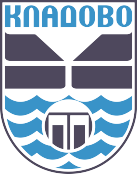 ОПШТИНСКА УПРАВА КЛАДОВОУл.Краља Александра бр.35, 19320 КладовоКОНКУРСНА ДОКУМЕНТАЦИЈАЗА ЈАВНУ НАБАВКУОдржавање и ажурирање софтвера за рачуноводство   У ПРЕГОВАРАЧКОМ ПОСТУПКУ БЕЗ ОБЈАВЉИВАЊА ПОЗИВА ЗА ПОДНОШЕЊЕ ПОНУДАЈАВНА НАБАВКА број: ЈН 21/2019 404-68-2/2019-IIIУкупно 24 страна                                       јун 2019.годинеНа основу чл. 36. ст. 1. тач. ...) и 61. Закона о јавним набавкама („Сл. гласник РС” бр. 124/12, 14/15 и 68/15, у даљем тексту: ЗЈН), чл. 5. Правилника о обавезним елементима конкурсне документације у поступцима јавних набавки и начину доказивања испуњености услова („Сл. гласник РС” бр. 86/15), Мишљења Управе за јавне набавке број мишљењње  о основаности примене број 404-02-2296/19 од 03.06.2019.године, Одлуке о покретању поступка јавне набавке број 21/2019, деловодни број одлуке -404-68/2019-III  и Решења о образовању комисије за јавну набавку 21/2019, деловодни број, 404 -68-1/2019-III  припремљена је:Конкурсна документација садржи:ОПШТИ ПОДАЦИ О ЈАВНОЈ НАБАВЦИПодаци о наручиоцуНаручилац: Општинска управа КладовоАдреса: Краља Александра 35, 19320 КладовоИнтернет страница: www.kladovo.org.rsВрста поступка јавне набавкеПредметна јавна набавка се спроводи у преговарачком поступку без објављивања позива за подношење понуда, у складу са Законом и подзаконским актима којима се уређују јавне набавке.Предмет јавне набавке је набавка услуге одржавања и ажурирања софтвера рачуноводство. Наведени Софтвер је израдило Предузеће Завод  за унапређење пословања из Београда. С обзиром да постоје искључива права наведеног предузећа на изворни код, тј. софтвер који су израдили, те ниједан други понуђач не може приступити истом и пружати услуге одржавања, наручилац је покренуо преговарачки поступак без објављивања јавног позива у складу са чланом 36. ст. 1. тач. 2) Закона.Предмет јавне набавкеПредмет јавне набавке брoj: ЈН 21/2019 је услуга одржавања и ажурирања софтвера рачуноводство.Контакт (лице или служба)Лице за контакт: Драгиша Матасаревић, e-mail: jnkladovo@gmail.comПОДАЦИ О ПРЕДМЕТУ ЈАВНЕ НАБАВКЕПредмет јавне набавкеПредмет јавне набавке брoj: ЈН 21/2019 су Услуге одржавања и ажурирања софтвера рачуноводство, шифра из ОРН-аУ 72267000            2.Набавка није обликована по  партијама            3.Набавка се спроводи ради потписивања уговора у 2019.-те  и делу 2020.године.ТЕХНИЧКЕ КАРАКТЕРИСТИКЕ (СПЕЦИФИКАЦИЈА) ПРЕДМЕТА ЈАВНЕ НАБАВКЕПредмет јавне набавке: Услуга одржавања и ажурирања софтвера рачуноводство подразумева :сталне контроле и одржавања програма у исправном и функционалном стању;измене у програму које настају због промена законских прописа;редовне обиласке у току године, а најмање једанпут годишње да би се преконтролисале базе података (унети подаци за сваки модул);константне обуке и усавршавања оператера за рад на програму и уопште на целом систему, телефоном, осим у изузетним случајевима;редовне дистрибуције нових, измењених верзија програма, електронском поштом (интернет), редовном поштом (инсталационе дискове) или лично, доласком код Наручиоца;сталне стручне консултације и обуке извршиоца за коришћење програма на семинарима, као и објављивањем објашњења у месечним часописима.Модули:буџетско рачуноводство (модули: финансијско рачуноводство, планирање, извештавање);обрачун зарада;основна средства;ликвидатура;благајна;Програм се одржава по пријави и позиву наручиоца или због  измена у важећим прописима, а може бити личним доласком извршиоца или даљинским приступом програму преко интернета, уз коришћење лиценцираног TeamViewer програма или слично.Обавеза је извршиоца да послове извршава квалитетно, савесно и благовремено, у најкраћем могућем року, а најкасније 72 сата од момента пријаве.Обавеза наручиоца је да обезбеди: потпун и неометан (администраторски) приступ систему, нормалне услове рада и заштиту својих података што подразумева редовно архивирање података и забрану приступа неовлашћеним лицима.Период пружања услуге је дванаест месеци од потписивања Уговора.УСЛОВИ ЗА УЧЕШЋЕ У ПОСТУПКУ ЈАВНЕ НАБАВКЕ ИЗ ЧЛ.И 76. ЗАКОНА И УПУТСТВО КАКО СЕ ДОКАЗУЈЕ ИСПУЊЕНОСТИ ТИХ УСЛОВАУСЛОВИ ЗА УЧЕШЋЕ У ПОСТУПКУ ЈАВНЕ НАБАВКЕ ИЗ ЧЛ. 75. И 76. ЗАКОНА	Право на учешће у поступку предметне јавне набавке има понуђач који испуњава обавезне услове за учешће у поступку јавне набавке дефинисане чл. 75. Закона, и то:Да је регистрован код надлежног органа, односно уписан у одговарајући регистар (чл. 75. ст. 1. тач. 1) Закона);	Да он и његов законски заступник није осуђиван за неко од кривичних дела као члан организоване криминалне групе, да није осуђиван за кривична дела против привреде, кривична дела против животне средине, кривично дело примања или давања мита, кривично дело преваре (чл. 75. ст. 1. тач. 2) ЗЈН);Да је измирио доспеле порезе, доприносе и друге јавне дажбине у складу са прописима Републике Србије или стране државе када има седиште на њеној територији (чл. 75. ст. 1. тач. 4) ЗЈН);Да је поштовао обавезе које произлазе из важећих прописа о заштити на раду, запошљавању и условима рада, заштити животне средине, као и да нема забрану обављања делатности која је на снази у време. подношења понуде (чл. 75. ст. 2. ЗЈН).	Уколико понуђач подноси понуду са подизвођачем, у складу са чланом 80. ЗЈН, подизвођач мора да испуњава обавезне услове из члана 75. став 1. тач. 1) до 4) ЗЈН. У том случају понуђач је дужан да за подизвођача достави ИЗЈАВУ подизвођача (Образац XII), потписану од стране овлашћеног лица подизвођача и оверену печатом.	Уколико понуду подноси група понуђача, сваки понуђач из групе понуђача мора да испуни обавезне услове из члана 75. став 1. тач. 1) до 4) ЗЈН, а додатне услове испуњавају заједно. У том случају  ИЗЈАВА (Образац XI), мора бити потписана од стране овлашћеног лица сваког понуђача из групе понуђача и оверена печатом.УПУТСТВО КАКО СЕ ДОКАЗУЈЕ ИСПУЊЕНОСТ УСЛОВАИспуњеност обавезних и додатних услова за учешће у поступку предметне јавне набавке, понуђач доказује достављањем правилно потписане и печатом оверене изјаве дате као саставни ове конкурсне документације (Образац XI).Уколико понуду подноси група понуђача, сваки понуђач из групе понуђача, мора испунити обавезне услове из члана 75. став 1. тачке 1) до 4) Закона, а додатне услове испуњавају заједно.Уколико понуђач подноси понуду са подизвођачем, у складу са чланом 80. Закона, подизвођач мора да испуњава обавезне услове из члана 75. став 1. тачке 1) до 4) Закона (Образац XII).ЕЛЕМЕНТИ УГОВОРА О КОЈИМА ЋЕ СЕ ПРЕГОВАРАТИ И НАЧИН ПРЕГОВАРАЊАПредмет  преговарања  је  укупна  понуђена  цена . Поступку преговања ће се приступити непосредно након отварања  понуда,  са  понуђачем  који  достави понуду. Преговарање ће се вршити у више  корака, све док понуђач  који учествују у поступку преговарања не да своју коначну цену.Представник понуђача који је поднео понуду, пре почетка поступка, мора предати комисији посебно писано овлашћење за присуство у поступку отварања понуда и овлашћење за преговарање, оверено и потписано од стране законског заступника понуђача.Ако овлашћени представник понуђача не присуствује преговарачком поступку сматраће се његовом коначном ценом она цена која је наведена у достављеној понуди.У поступку преговарања не може се понудити виша цена од цене исказане у достављеној понуди.Наручилац је дужан да у преговарачком поступку обезбеди да уговорена цена не буде већа од упоредиве тржишне цене и да са дужном пажњом проверава квалитет предмета набавке.Наручилац је дужан да води записник о преговарању.УПУТСТВО ПУНУЂАЧИМА КАКО ДА САЧИНЕ ПОНУДУПОДАЦИ О ЈЕЗИКУ НА КОЈЕМ ПОНУДА МОРА ДА БУДЕ САСТАВЉЕНАПонуђач подноси понуду на српском језику.НАЧИН НА КОЈИ ПОНУДА МОРА ДА БУДЕ САЧИЊЕНАПонуђач понуду подноси непосредно или путем поште у затвореној коверти или кутији, затворену на начин да се приликом отварања понуда може са сигурношћу утврдити да се први пут отвара.На полеђини коверте или на кутији навести назив и адресу понуђача.У случају да понуду подноси група понуђача, на коверти је потребно назначити да се ради о групи понуђача и навести називе и адресу свих учесника у заједничкој понуди.Понуду доставити на адресу: Општинска управа Кладово, Краља Александра 35, 19320 Кладово са назнаком: ,,Понуда за јавну набавку – Одржавање и ажурирање софтвера за рачуноводство, број: ЈН 21/2019 – НЕ ОТВАРАТИ”. Понуда се сматра благовременом уколико је примљена од стране наручиоца до 12.06.2019.године до 11.00 часова.Наручилац ће, по пријему одређене понуде, на коверти, односно кутији у којој  се понуда налази, обележити време пријема и евидентирати број и датум понуде према редоследу приспећа. Уколико је понуда достављена непосредно наручилац ће понуђачу предати потврду пријема понуде. У потврди о пријему наручилац ће навести датум и сат пријема понуде.Понуда коју наручилац није примио у року одређеном за подношење понуда, односно која је примљена по истеку дана и сата до којег се могу понуде подносити, сматраће се неблаговременом. Неблаговремену понуду наручилац ће по окончању поступка отварања вратити неотворену понуђачу, са назнаком да је поднета неблаговремено.Јавно отварање понуда одржаће се одмах након истека рока за подношење понуда, дана 12.06.2019.године до 11.00 часова на адреси: Општинска управа Кладово, ул.Краља Александра бр.35, 19320 Кладово, сала за састанке.Присутни представници понуђача пре почетка јавног отварања понуда морају Комисији наручиоца уручити писмена овлашћења за учешће у поступку јавног отварања понуда.Понуда мора да садржи:Оверен и потписан Образац изјаве понуђача о испуњености услова из чл. 75. и 76.ЗаконаОверен и потписан Образац изјаве подизвођача о испуњености услова из чл. 75. Закона ( ако је понуда са подизвођачем).Оверен и потписан Образац понудеОверен и потписан Образац структуре понуђене цене, са упутством како да се попуниОверен и потписан Образац изјаве о независној понудиПОНУДА СА ВАРИЈАНТАМАПодношење понуде са варијантама није дозвољено.НАЧИН ИЗМЕНЕ, ДОПУНЕ И ОПОЗИВА ПОНУДЕУ року за подношење понуде понуђач може да измени, допуни или опозове своју понуду на начин који је одређен за подношење понуде.Понуђач је дужан да јасно назначи који део понуде мења односно која документа накнадно доставља.Измену, допуну или опозив понуде треба доставити на адресу:  Општинска управа Кладово, Краља Александра 35, 19320 Кладово, са назнаком:„Измена понуде за јавну набавку – одржавање и ажурирање софтвера рачуноводство, број: ЈН 21/2019 – НЕ ОТВАРАТИ” или„Допуна понуде за јавну набавку – одржавање и ажурирање софтвера рачуноводство, број: ЈН 21/2019 – НЕ ОТВАРАТИ” или„Опозив понуда за јавну набавку – одржавање и ажурирање софтвера рачуноводство, број: ЈН 21/2019 – НЕ ОТВАРАТИ”или„Измена и допуна понуда за јавну набавку – одржавање и ажурирање софтвера рачуноводство, број: ЈН 21/2019 – НЕ ОТВАРАТИ”.На полеђини коверте или на кутији навести назив и адресу понуђача. У случају да понуду подноси група понуђача, на коверти је потребно назначити да се ради о групи понуђача и навести називе и адресу свих учесника у заједничкој понуди. По истеку рока за подношење понуда понуђач не може да повуче нити да мења своју понуду.УЧЕСТВОВАЊЕ У ЗАЈЕДНИЧКОЈ ПОНУДИ ИЛИ КАО ПОДИЗВОЂАЧПонуђач може да поднесе само једну понуду.Понуђач који је самостално поднео понуду не може истовремено да учествује у заједничкој понуди или као подизвођач, нити исто лице може учествовати у више заједничких понуда.У Обрасцу понуде (поглавље VII), понуђач наводи на који начин подноси понуду, односно да ли подноси понуду самостално, или као заједничку понуду, или подноси понуду са подизвођачем.ПОНУДА СА ПОДИЗВОЂАЧЕМУколико понуђач подноси понуду са подизвођачем дужан је да у Обрасцу понуде (поглавље VII) наведе да понуду подноси са подизвођачем, проценат укупне вредности набавке који ће поверити подизвођачу, а који не може бити већи од 50%, као и део предмета набавке који ће извршити преко подизвођача. Понуђач у Обрасцу понуде наводи назив и седиште подизвођача, уколико ће делимично извршење набавке поверити подизвођачу.Уколико уговор о јавној набавци буде закључен између наручиоца и понуђача који подноси понуду са подизвођачем, тај подизвођач ће бити наведен и у уговору о јавној набавци.Понуђач је дужан да за подизвођаче достави доказе о испуњености услова који су наведени у поглављу IV конкурсне документације, у складу са Упутством како се доказује испуњеност услова.Понуђач у потпуности одговара наручиоцу за извршење обавеза из поступка јавне набавке, односно извршење уговорних обавеза, без обзира на број подизвођача.Понуђач је дужан да наручиоцу, на његов захтев, омогући приступ код подизвођача, ради утврђивања испуњености тражених услова.ЗАЈЕДНИЧКА ПОНУДАПонуду може поднети група понуђача.Уколико понуду подноси група понуђача, саставни део заједничке понуде мора бити споразум којим се понуђачи из групе међусобно и према наручиоцу обавезују на извршење јавне набавке, а који обавезно садржи податке из чланаст. 4. тач. 1) и 2) ЗЈН и то податке о:члану групе који ће бити носилац посла, односно који ће поднети понуду и који ће заступати групу понуђача пред наручиоцем,опису послова сваког од понуђача из групе понуђача у извршењу уговораГрупа понуђача је дужна да достави све доказе о испуњености услова који су наведени у поглављу IV конкурсне документације, у складу са Упутством како  се доказује испуњеност услова.Понуђачи из групе понуђача одговарају неограничено солидарно према наручиоцу.Задруга може поднети понуду самостално, у своје име, а за рачун задругара или заједничку понуду у име задругара.Ако задруга подноси понуду у своје име за обавезе из поступка јавне набавке и уговора о јавној набавци одговара задруга и задругари у складу са ЗЈНом.Ако задруга подноси заједничку понуду у име задругара за обавезе из поступка јавне набавке и уговора о јавној набавци неограничено солидарно одговарају задругари.НАЧИН И УСЛОВИ ПЛАЋАЊА, ГАРАНТНИ РОК, КАО И ДРУГЕ ОКОЛНОСТИ ОД КОЈИХ ЗАВИСИ ПРИХВАТЉИВОСТ ПОНУДЕПружалац услуге до 10-ог у текућем месецу доставља Наручиоцу услуге фактуру (рачун) за услугу одржавања и ажурирања софтвера рачуноводство.Рок плаћања је 15 дана од дана пријема исправног рачуна испостављеног за услугу одржавања и ажурирања софтвера рачуноводство за претходни месец и Извештаја о извршењу услуге, верификованог од лица које ће вршити надзор над спровођењем пружања услуге, за месец на који се односи рачун (фактура).У случају потребе Општинска управа Кладово  може  ангажовати  и стручно лице ван Општинске управе Кладово које ће у њено име извршити оцену успешности реализације уговорених обавеза од стране Пружаоца услуге. Позитивна оцена ангажованог лица представљаће услов за измирење обавеза по уговору Наручиоца услуге према Пружаоцу услуге.Уговорне стране су се споразумеле да се плаћање врши у 12 (дванаест) месечних рата. Oбавезе које доспевају у наредној буџетској години бити реализоване највише до износа средстава која ће им за ту намену бити одобрена у тој буџетској години, у складу са Уредбом о критеријумима за утврђивање природе расхода и условима и начину прибављања сагласности за закључивање одређених уговора који, због природе расхода, захтевају плаћање у више година („Сл. гласник РС“, бр. 21/2014). Рок важења понуде не може бити краћи од 30 дана од дана отварања понуда.У случају истека рока важења понуде, наручилац је дужан да у писаном облику затражи од понуђача продужење рока важења понуде.Понуђач који прихвати захтев за продужење рока важења понуде на може мењати понуду.ВАЛУТА И НАЧИН НА КОЈИ МОРА ДА БУДЕ НАВЕДЕНА И ИЗРАЖЕНА ЦЕНА У ПОНУДИЦена мора бити исказана у динарима, са и без пореза на додату вредност, са урачунатим свим трошковима које понуђач има у реализацији предметне јавне набавке, с тим да ће се за оцену понуде узимати у обзир цена без пореза на додату вредност.Цена је фиксна и не може се мењати.Ако је у понуди исказана неуобичајено ниска цена, наручилац ће поступити у складу са чланом 92. Закона.ПОДАЦИ О ДРЖАВНОМ ОРГАНУ ИЛИ ОРГАНИЗАЦИЈИ, ОДНОСНО ОРГАНУ ИЛИ СЛУЖБИ ТЕРИТОРИЈАЛНЕ АУТОНОМИЈЕ ИЛИ ЛОКАЛНЕ САМОУПРАВЕ ГДЕ СЕ МОГУ БЛАГОВРЕМЕНО ДОБИТИ ИСПРАВНИ ПОДАЦИ О ПОРЕСКИМ ОБАВЕЗАМА, ЗАШТИТИ ЖИВОТНЕ СРЕДИНЕ, ЗАШТИТИ ПРИ ЗАПОШЉАВАЊУ, УСЛОВИМА РАДА И СЛ., А КОЈИ СУ ВЕЗАНИ ЗА ИЗВРШЕЊЕ УГОВОРА О ЈАВНОЈ НАБАВЦИПодаци о пореским обавезама се могу добити у Пореској управи, Министарства финансија.Подаци о заштити животне средине се могу добити у Агенцији за заштиту животне средине и у Министарству енергетике, развоја и заштите животне средине.Подаци о заштити при запошљавању и условима рада се могу добити у Министарству рада, запошљавања и социјалне политике.ЗАШТИТА ПОВЕРЉИВОСТИ ПОДАТАКА КОЈЕ НАРУЧИЛАЦ СТАВЉА ПОНУЂАЧИМА НА РАСПОЛАГАЊЕ, УКЉУЧУЈУЋИ И ЊИХОВЕ ПОДИЗВОЂАЧЕПредметна набавка не садржи поверљиве информације које наручилац ставља на располагање.ДОДАТНЕ ИНФОРМАЦИЈЕ ИЛИ ПОЈАШЊЕЊА У ВЕЗИ СА ПРИПРЕМАЊЕМ ПОНУДЕЗаинтересовано лице може, у писаном облику путем поште на адресу наручиоца, електронске поште на e-mail: jnkladovo@gmail.com или факсом на број 019/801-563 тражити од наручиоца додатне информације или појашњења у вези са припремањем понуде, при чему може да укаже наручиоцу и на евентуално уочене недостатке и неправилности у конкурсној документацији, најкасније 5 дана пре истека рока за подношење понуде.Наручилац ће у року од 3 (три) дана од дана пријема захтева за додатним информацијама или појашњењима конкурсне документације, одговор објавити на Порталу јавних набавки и на својој интернет страници.Додатне информације или појашњења упућују се са напоменом „Захтев за додатним информацијама или појашњењима конкурсне документације, ЈН бр. 21/2019”.Ако наручилац измени или допуни конкурсну документацију 8 или мање дана пре истека рока за подношење понуда, дужан је да продужи рок за подношење понуда и објави обавештење о продужењу рока за подношење понуда.По истеку рока предвиђеног за подношење понуда наручилац не може да мења нити да допуњује конкурсну документацију.Тражење додатних информација или појашњења у вези са припремањем  понуде телефоном није дозвољено.Комуникација у поступку јавне набавке врши се искључиво на начин одређен чланом 20. ЗЈН, и то:путем електронске поште или поште, као и објављивањем од стране наручиоца на Порталу јавних набавки и на својој интернет страници;ако је документ из поступка јавне набавке достављен од стране наручиоца или понуђача путем електронске поште, страна која је извршила достављање дужна је да од друге стране захтева да на исти начин потврди пријем тог документа, што је друга страна дужна да то и учини када је то неопходно као доказ да је извршено достављање.ДОДАТНА ОБЈАШЊЕЊА ОД ПОНУЂАЧА ПОСЛЕ ОТВАРАЊА ПОНУДА И КОНТРОЛА КОД ПОНУЂАЧА ОДНОСНО ЊЕГОВОГ ПОДИЗВОЂАЧАПосле отварања понуда наручилац може приликом стручне оцене понуда да у писаном облику захтева од понуђача додатна објашњења која ће му помоћи при прегледу, вредновању и упоређивању понуда, а може да врши контролу (увид) код понуђача, односно његовог подизвођача (члан 93. ЗЈН).Уколико наручилац оцени да су потребна додатна објашњења или је потребно извршити контролу (увид) код понуђача, односно његовог подизвођача, наручилац ће понуђачу оставити примерени рок да поступи по позиву наручиоца, односно да омогући наручиоцу контролу (увид) код понуђача, као и код његовог подизвођача.Наручилац може уз сагласност понуђача да изврши исправке рачунских грешака уочених приликом разматрања понуде по окончаном поступку отварања.У случају разлике између јединичне и укупне цене, меродавна је  јединична цена.Ако се понуђач не сагласи са исправком рачунских грешака, наручилац ће његову понуду одбити као неприхватљиву.ЕЛЕМЕНТИ УГОВОРА О КОЈИМА ЋЕ СЕ ПРЕГОВАРАТИ И НАЧИН ПРЕГОВАРАЊАПредмет преговарања је укупна понуђена цена. Поступку преговања ће се приступити непосредно након отварања понуда, са понуђачем који је доставио понуду. Преговарање ће се вршити у више корака, све док понуђач који учествује у поступку преговарања не да своју коначну цену.Представник понуђача који је поднео понуду, пре почетка поступка, мора предати комисији посебно писано овлашћење за присуство у поступку отварања понуда и овлашћење за преговарање, оверено и потписано од стране законског заступника понуђача.Ако овлашћени представник понуђача не присуствује преговарачком поступку сматраће се његовом коначном ценом она цена која је наведена у достављеној понуди.У поступку преговарања не може се понудити виша цена од цене исказане у достављеној понуди.Наручилац је дужан да у преговарачком поступку обезбеди да уговорена цена не буде већа од упоредиве тржишне цене и да са дужном пажњом проверава квалитет предмета набавке.Наручилац је дужан да води записник о преговарању.ВРСТА КРИТЕРИЈУМА ЗА ДОДЕЛУ УГОВОРА, ЕЛЕМЕНТИ КРИТЕРИЈУМА НА ОСНОВУ КОЈИХ СЕ ДОДЕЉУЈЕ УГОВОР И МЕТОДОЛОГИЈА ЗА ДОДЕЛУ ПОНДЕРА ЗА СВАКИ ЕЛЕМЕНТ КРИТЕРИЈУМАИзбор најповољније понуде ће се извршити применом критеријума „Најнижа понуђена цена“.ПОШТОВАЊЕ ОБАВЕЗА КОЈЕ ПРОИЗИЛАЗЕ ИЗ ВАЖЕЋИХ ПРОПИСАПонуђач је дужан да у оквиру своје понуде достави изјаву дату под кривичном и материјалном одговорношћу да је поштовао све обавезе које произилазе из важећих прописа о заштити на раду, запошљавању и условима рада, заштити животне средине, као и да гарантује да нема забрану обављања делатности која је на снази у време подношења понуде. (Образац XI).КОРИШЋЕЊЕ ПАТЕНТА И ОДГОВОРНОСТ ЗА ПОВРЕДУ ЗАШТИЋЕНИХ ПРАВА ИНТЕЛЕКТУАЛНЕ СВОЈИНЕ ТРЕЋИХ ЛИЦАНакнаду за коришћење патената, као и одговорност за повреду заштићених права интелектуалне својине трећих лица, сноси понуђач.НАЧИН И РОК ЗА ПОДНОШЕЊЕ ЗАХТЕВА ЗА ЗАШТИТУ ПРАВА ПОНУЂАЧА СА УПУТСТВОМ О УПЛАТИ ТАКСЕ ИЗ ЧЛ. 156. ЗАКОНАЗахтев за заштиту права може да поднесе понуђач, односно свако заинтересовано лице које има интерес за доделу уговора у конкретном поступку јавне набавке и који је претрпео или би могао да претрпи штету због поступања наручиоца противно одредбама овог ЗЈН.Захтев за заштиту права подноси се наручиоцу, а копија се истовремено доставља Републичкој комисији за заштиту права у поступцима јавних набавки (у даљем тексту: Републичка комисија).Захтев за заштиту права се доставља наручиоцу непосредно, електронском поштом на e-mail: jnkladovo@gmail.com, факсом на број 019/801-563 или препорученом пошиљком са повратницом на адресу наручиоца.Захтев за заштиту права може се поднети у току целог поступка јавне набавке, против сваке радње наручиоца, осим ако ЗЈН није другачије одређено. О поднетом захтеву за заштиту права наручилац обавештава све учеснике у поступку јавне набавке, односно објављује обавештење о поднетом захтеву на Порталу јавних набавки и на интернет страници наручиоца, најкасније у року од два дана од дана пријема захтева.Уколико се захтевом за заштиту права оспорава врста поступка, садржина позива за подношење понуда или конкурсне документације, захтев ће сесматрати благовременим уколико је примљен од стране наручиоца најкасније седам дана пре истека рока за подношење понуда, без обзира на начин достављања и уколико је подносилац захтева у складу са чл. 63. ст. 2. ЗЈН указао наручиоцу на евентуалне недостатке и неправилности, а наручилац исте није отклонио.Захтев за заштиту права којим се оспоравају радње које наручилац предузме пре истека рока за подношење понуда, а након истека рока из претходног става, сматраће се благовременим уколико је поднет најкасније до истека рока за подношење понуда.После доношења одлуке о додели уговора из чл.108. ЗЈН или одлуке о обустави поступка јавне набавке из чл. 109. ЗЈН, рок за подношење захтева за заштиту права је десет дана од дана објављивања одлуке на Порталу јавних набавки.Захтевом за заштиту права не могу се оспоравати радње наручиоца предузете у поступку јавне набавке ако су подносиоцу захтева били или могли бити познати разлози за његово подношење пре истека рока за подношење понуда, а подносилац захтева га није поднео пре истека тог рока.Ако је у истом поступку јавне набавке поново поднет захтев за заштиту права од стране истог подносиоца захтева, у том захтеву се не могу оспоравати радње наручиоца за које је подносилац захтева знао или могао знати приликом подношења претходног захтева.Захтев за заштиту права не задржава даље активности наручиоца у поступку јавне набавке у складу са одредбама члана 150. овог ЗЈН.Захтев за заштиту права мора да садржи:назив и адресу подносиоца захтева и лице за контакт;назив и адресу наручиоца;податке о јавној набавци која је предмет захтева, односно о одлуци наручиоца;повреде прописа којима се уређује поступак јавне набавке;чињенице и доказе којима се повреде доказују;потврду о уплати таксе из члана 156. овог ЗЈН;потпис подносиоца.Валидан доказ о извршеној уплати таксе, у складу са Упутством о уплати таксе за подношење захтева за заштиту права Републичке комисије, објављеном на сајту Републичке комисије, у смислу члана 151. став 1. тачка 6) ЗЈН, је:Потврда о извршеној уплати таксе из члана 156. ЗЈН која садржи следеће елементе:да буде издата од стране банке и да садржи печат банке;да представља доказ о извршеној уплати таксе, што значи да потврда мора да садржи податак да је налог за уплату таксе, односно налог за пренос средстава реализован, као и датум извршења налога. * Републичка комисија може да изврши увид у одговарајући извод евиденционог рачуна достављеног од стране Министарства финансија – Управе за трезор и на тај начин додатно провери чињеницу да ли је налог за пренос реализован.износ таксе из члана 156. ЗЈН чија се уплата врши - 60.000,00 динара; (4) број рачуна: 840-30678845-06;шифру плаћања: 153 или 253;позив на број: подаци о броју или ознаци јавне набавке поводом које се подноси захтев за заштиту права;сврха: ЗЗП; Општинска управа Кладово; јавна набавка ЈН бр. 21/2019;корисник: буџет Републике Србије;назив уплатиоца, односно назив подносиоца захтева за заштиту права за којег је извршена уплата таксе;потпис овлашћеног лица банке, илиНалог за уплату, први примерак, оверен потписом овлашћеног лица и печатом банке или поште, који садржи и све друге елементе из потврде о извршеној уплати таксе наведене под тачком 1, илиПотврда издата од стране Републике Србије, Министарства финансија, Управе за трезор, потписана и оверена печатом, која садржи све елементе из потврде о извршеној уплати таксе из тачке 1, осим оних наведених под (1) и  (10), за подносиоце захтева за заштиту права који имају отворен рачун у оквиру припадајућег консолидованог рачуна трезора, а који се води у Управи за трезор (корисници буџетских средстава, корисници средстава организација за обавезно социјално осигурање и други корисници јавних средстава), илиПотврда издата од стране Народне банке Србије, која садржи све елементе из потврде о извршеној уплати таксе из тачке 1, за подносиоце захтева за заштиту права (банке и други субјекти) који имају отворен рачун код Народне банке Србије у складу са ЗЈН и другим прописом.Висина таксе:60.000 динара у преговарачком поступку без објављивања позива за подношење понуда;Поступак заштите права регулисан је одредбама чл. 138. - 166. ЗЈН.19. РОК У КОЈЕМ ЋЕ УГОВОР БИТИ ЗАКЉУЧЕНУговор о јавној набавци ће бити закључен са понуђачем којем је додељен уговор у року од 8 дана од дана протека рока за подношење захтева за заштиту права из члана 149. Закона.ОБРАЗАЦ ПОНУДЕПонуда  број: 	од 	за јавну набавку услуге одржавања и ажурирања софтвера рачуноводство, број: ЈН 21/2019ОПШТИ ПОДАЦИ О ПОНУЂАЧУПОНУДУ ПОДНОСИ:Напомена: заокружити начин подношења понуде и уписати податке о подизвођачу, уколико се понуда подноси са подизвођачем, односно податке о свим учесницима заједничке понуде, уколико понуду подноси група понуђачаПОДАЦИ О ПОДИЗВОЂАЧУ Напомена :Табелу „Подаци о подизвођачу“ попуњавају само они понуђачи који подносе понуду са подизвођачем, а уколико има већи број подизвођача од места предвиђених у табели, потребно је да се наведени образац копира  у довољном броју примерака, да се попуни и достави за сваког подизвођача.ПОДАЦИ О УЧЕСНИКУ У ЗАЈЕДНИЧКОЈ ПОНУДИ НапоменаТабелу „Подаци о учеснику у заједничкој понуди“ попуњавају само они понуђачи који подносе заједничку понуду, а уколико има већи број учесника у заједничкој понуди од места предвиђених у табели, потребно је да се наведени образац копира у довољном броју примерака, да се попуни и достави за сваког понуђача	који	је	учесник	у	заједничкој	понуди.ОПИС ПРЕДМЕТА НАБАВКЕОдржавање и ажурирање софтвера за рачуноводство подразумева:сталне контроле и одржавања програма у исправном и функционалном стању;измене у програму које настају због промена законских прописа;редовне обиласке у току године, а најмање једанпут годишње да би се преконтролисале базе података (унети подаци за сваки модул);константне обуке и усавршавања оператера за рад на програму и уопште на целом систему, телефоном, осим у изузетним случајевима;редовне дистрибуције нових, измењених верзија програма, електронском поштом (интернет), редовном поштом (инсталационе дискове) или лично, доласком код Наручиоца;сталне стручне консултације и обуке извршиоца за коришћење програма на семинарима, као и објављивањем објашњења у месечним часописима.Датум	ПонуђачМ. П. Напомене:Образац понуде понуђач мора да попуни, овери печатом и потпише, чиме потврђује да су тачни подаци који су у обрасцу понуде наведени. Уколико понуђачи подносе заједничку понуду, група понуђача може  да се определи да образац понуде потписују и печатом оверавају сви понуђачи из групе понуђача или група понуђача може да одреди једног понуђача из групе који ће попунити, потписати и печатом оверити образац понуде. Уколико је предмет јавне набавке обликован у више партија,  понуђачи ће попуњавати образац понуде за сваку партију посебно.ОБРАЗАЦ СТРУКТУРЕ ПОНУЂЕНЕ ЦЕНЕ, СА УПУТСТВОМ КАКО ДА СЕ ПОПУНИДатум:	М.П.	Потпис понуђача Упутство за попуњавање обрасца структуре цене :Подаци које образац структуре садржи уносе се према следећем упутству:под тачком 1.уписује се п о н у ђ е н а цена услуге одржавања и ажурирања софтвера рачуноводство на месечном нивоу без ПДВ-а;под тачком 2. уписује се укупна понуђена цена услуге одржавања иажурирања софтвера рачуноводство за период од дванаест месеци (12 месеци) без ПДВ-а;под тачком 3. уписује се стопа ПДВ-а;под тачком 4. уписује се износ ПДВ на цену услуге одржавања и ажурирања софтвера рачуноводство на месечном нивоу;под тачком 5. уписује се износ ПДВ на укупну цену услуге одржавања и ажурирања софтвера рачуноводство за период од дванаест месеци (12 месеци);под тачком 6. уписује се укупан износ динара  на  месечном нивоу  (1+4);под тачком 7. уписује се укупан износ динара за период од дванаест месеци (12 месеци) (2+5).ОБРАЗАЦ ТРОШКОВА ПРИПРЕМЕ ПОНУДЕУ  складу са  чланом 88.  став 1. ЗЈН, понуђач 	[навести назив понуђача], доставља укупан износ и структуру трошкова припремања понуде, како следи у табели:Трошкове припреме и подношења понуде сноси искључиво понуђач и не може тражити од наручиоца накнаду трошкова.Ако је поступак јавне набавке обустављен из разлога који су на страни наручиоца, наручилац је дужан да понуђачу надокнади трошкове израде узорка или модела, ако су израђени у складу са техничким спецификацијама наручиоца и трошкове прибављања средства обезбеђења, под условом да је понуђач тражио накнаду тих трошкова у својој понуди.Напомена: достављање овог обрасца није обавезно.ОБРАЗАЦ ИЗЈАВЕ О НЕЗАВИСНОЈ ПОНУДИУ складу са чланом 26. Закона, 	,(Назив понуђача)даје:ИЗЈАВУО НЕЗАВИСНОЈ ПОНУДИПод пуном материјалном и кривичном одговорношћу потврђујем да сам понуду  у поступку јавне набавке - одржавање и ажурирање софтвера рачуноводство, број: ЈН 21/2019 поднео независно, без  договора са другим понуђачима или заинтересованим лицима.Датум:	М.П.	Потпис понуђачаНапомена: у случају постојања основане сумње у истинитост изјаве о независној понуди, наручулац ће одмах обавестити организацију надлежну за заштиту конкуренције. Организација надлежна за заштиту конкуренције, може понуђачу, односно заинтересованом лицу изрећи меру забране учешћа у поступку јавне набавке ако утврди да је понуђач, односно заинтересовано лице повредило конкуренцију у поступку јавне набавке у смислу закона којим се уређује заштита конкуренције. Мера забране учешћа у поступку јавне набавке може трајати до две године. Повреда конкуренције представља негативну референцу, у смислу члана 82. став 1. тачка 2. Закона. Уколико понуду подноси група понуђача , Изјава мора  бити  потписана  од стране овлашћеног лица сваког понуђача из групе понуђача и оверена печатом.ОБРАЗАЦ ИЗЈАВЕ ПОНУЂАЧА О ИСПУЊЕНОСТИ УСЛОВА ИЗ ЧЛ. 75. И 76. ЗАКОНА У ПОСТУПКУ ЈАВНЕ НАБАВКЕУ складу са чланом 77. став 4. Закона, под пуном материјалном и кривичном одговорношћу, као заступник понуђача, дајем следећуИ З Ј А В УПонуђач 	навести назив понуђача] у поступку јавне набавке - одржавање и ажурирање софтвера рачуноводство, број ЈН 21/2019, испуњава све услове из чл. 75. и 76. Закона, односно услове дефинисане конкурсном документацијом за предметну јавну набавку, и то:Понуђач је регистрован код надлежног органа, односно уписан у одговарајући регистар (чл. 75. ст. 1. тач. 1) ЗЈН);Понуђач и његов законски заступник нису осуђивани за неко од кривичних дела као члан организоване криминалне групе, да нису осуђивани за кривична дела против привреде, кривична дела против животне средине, кривично дело примања или давања мита, кривично дело преваре (чл. 75. ст. 1. тач. 2) ЗЈН);Понуђач је измирио доспеле порезе, доприносе и друге јавне дажбине у складу са прописима Републике Србије (или стране државе када има седиште на њеној територији) (чл. 75. ст. 1. тач. 4) ЗЈН);Понуђач је поштовао обавезе које произлазе из важећих прописа о заштити на раду, запошљавању и условима рада, заштити животне средине и нема забрану обављања делатности која је на снази у време подношења понуде за предметну јавну набавку (чл. 75. ст. 2. ЗЈН);Место: 	Понуђач:Датум: 		М.П.	 	Напомена: Уколико понуду подноси група понуђача, Изјава мора бити потписана од стране овлашћеног лица сваког понуђача из групе понуђача и оверена печатом.ОБРАЗАЦ ИЗЈАВЕ ПОДИЗВОЂАЧАО ИСПУЊАВАЊУ УСЛОВА ИЗ ЧЛ. 75. ЗАКОНА У ПОСТУПКУ ЈАВНЕ НАБАВКЕУ складу са чланом 77. став 4. Закона, под пуном материјалном и кривичном одговорношћу, као заступник подизвођача, дајем следећуИ З Ј А В УПодизвођач 	[навести назив подизвођача] у поступку јавне набавке – одржавање и ажурирање софтвера рачуноводство, број ЈН 21/2019, испуњава све услове из чл.75. Закона, односно услове дефинисане конкурсном документацијом за предметну јавну набавку, и то:Подизвођач је регистрован код надлежног органа, односно уписан у одговарајући регистар (чл. 75. ст. 1. тач. 1) ЗЈН);Подизвођач и његов законски заступник нису осуђивани за неко од кривичних дела као члан организоване криминалне групе, да нису осуђивани за кривична дела против привреде, кривична дела против животне средине, кривично дело примања или давања мита, кривично дело преваре (чл. 75. ст. 1. тач. 2) ЗЈН);Подизвођач је измирио доспеле порезе, доприносе и друге јавне дажбине у складу са прописима Републике Србије (или стране државе када има седиште на њеној територији) (чл. 75. ст. 1. тач. 4) ЗЈН);Подизвођач је поштовао обавезе које произлазе из важећих прописа о заштити на раду, запошљавању и условима рада, заштити животне средине и нема забрану обављања делатности која је на снази у време подношења понуде за предметну јавну набавку (чл. 75. ст. 2. ЗЈН).Место:_ 		Подизвођач:Датум: 		М.П.	 	 Уколико понуђач подноси понуду са подизвођачем, Изјава мора бити потписана од стране овлашћеног лица подизвођача и оверена печатом.ПоглављеНазив поглављаСтранаIОпшти подаци о јавној набавци3IIПодаци о предмету јавне набавке3IIIТехничке карактеристике предмета јавне набавке4IVУслови за учешће у поступку јавне набавке из чл.75. и 76. Закона и упутство како се доказује испуњеност тих услова5VЕлементи уговора о којима ће се преговарати иначин преговарања6VIУпутство понуђачима како да сачине понуду7VIIОбразац понуде15VIIIОбразац структуре понуђене ценe, са упутством како да се попуни19IXОбразац трошкова припреме понуде21XОбразац изјаве о независној понуди22XIОбразац изјаве понуђача о испуњености услова изчл. 75. и 76.Закона23XIIОбразац изјаве подизвођача о испуњености услова из чл. 75. Закона24Назив понуђача:Адреса понуђача:Матични број понуђача:Порески	идентификациони	бројпонуђача (ПИБ):Име особе за контакт:Електронска адреса понуђача (e-mail):Телефон:Телефакс:Број рачуна понуђача и назив банке:Лице	овлашћено	за	потписивањеуговораА) САМОСТАЛНОБ) СА ПОДИЗВОЂАЧЕМВ) КАО ЗАЈЕДНИЧКУ ПОНУДУ1)Назив подизвођача:Адреса:Матични број:Порески идентификациони број:Име особе за контакт:Проценат	укупне	вредностинабавке	који	ће	извршити подизвођач:Део	предмета	набавке	који	ће извршити подизвођач:2)Назив подизвођача:Адреса:Матични број:Порески идентификациони број:Име особе за контакт:Проценат укупне вредности набавке који ће извршити подизвођач:Део	предмета	набавке	који	ће извршити подизвођач:1)Назив	учесника	у	заједничкој понуди:Адреса:Матични број:Порески идентификациони број:Име особе за контакт:2)Назив	учесника	у	заједничкој понуди:Адреса:Матични број:Порески идентификациони број:Име особе за контакт:3)Назив	учесника	у	заједничкој понуди:Адреса:Матични број:Порески идентификациони број:Име особе за контакт:ЦЕНА услуге одржавања и ажурирања на месечном нивоу без ПДВ-аУКУПНА ЦЕНА услуге одржавања и ажурирања софтвера рачуноводство за период од дванаест месеци (цена услуге одржавања на месечном нивоу х 12) без ПДВ-аРок и начин плаћањаИзабрани понуђач до 10-ог у текућем месецу доставља наручиоцу фактуру (рачун) за услугу одржавања и ажурирања за претходни месец.Рок плаћања је 15 дана од дана пријема исправног рачуна испостављеног за услугу одржавања и ажурирања за претходни месец и Извештаја о извршењу услуге, верификованог одлица које ће вршити надзор над спровођењем пружања услуге, за месец на који се односи рачун (фактура).Рок важења понуде 	 (минимум 30 дана)1. Понуђена цена услуге одржавањаи ажурирања софтверарачуноводство на месечном нивоу 	динара без ПДВ2. Укупна понуђена цена услуге одржавањаи ажурирања софтвера рачуноводство за период од дванаест месецидинара без ПДВ3. Стопа ПДВ4. Износ ПДВ на п о н у ђ е н у цену услуге одржавања иажурирања софтверарачуноводство на месечном нивоу5. Износ ПДВ на укупну понуђену цену услуге одржавања иажурирања софтверарачуноводство за период од дванаест месеци6. Укупно динара на месечном нивоу (1+4)7. Укупно динара за период од дванаест месеци (2+5)ВРСТА ТРОШКАИЗНОС ТРОШКА У РСДУКУПАН	ИЗНОС	ТРОШКОВА ПРИПРЕМАЊА ПОНУДЕДатум:М.П.Потпис понуђача